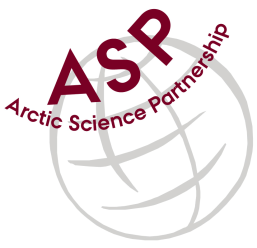 Minutes from ASP Laboratory Team MeetingDate: February 8th, 2024Present: Marcos Lemes (UM), Egon Frandsen (AU), Else Ostermann (GNI), and Katharina Hamer (GNI)Absent: Karley Campbell (UiT), Ilka Peeken (AWI), and Christien Laber (UiT), and Marie-Hélène (UL)Referee: MarcosThis is meeting has been taken online.We have discussed below topics:We talked about the samples sent to DIC exercise and about upcoming ASP general meeting. Egon and Marcos talked about the DIC results from the samples.Please use Teams link https://teams.microsoft.com/l/meetup-join/19%3aiaBWS_EnwxKky61JDxNP89AT3vq9AlgyUTHa4FP4Xpc1%40thread.tacv2/1681337140562?context=%7b%22Tid%22%3a%224f80dd0b-338c-4e4c-8a14-90446962f7b8%22%2c%22Oid%22%3a%2271262080-0ca9-4c08-ba54-444a9d0cbce3%22%7d for the meetingsAll members agreed regarding the meeting dates; all online meetings will be on second week of each month on Wednesdays at 15h00 Central European Time (CET).IMPORTANT NOTE: Next team meeting will be on March 14th 2024 at 15h00 CET